May They Rest In Peace: (recently deceased): Bill Rogerson, James Anderson.Anniversaries: Margot Brewis, Mary Hogan (31/12/2016).Prayer List: Donna Cronk (ne Campbell), Leigh Seaman.Masses: Margot Brewis, Mary Hogan, Geoff O’Brien, O’Brien & McIntosh families.If you are unable to attend on date you are rostered on, please arrange a replacement.Prayer of Commissioning: may this communion with Jesus, the abiding sign of God’s love for us, be a comfort and support for all our sick and housebound brothers and sisters. May the peace of Christmas go with you.THE GOULBURN MISSION  [Mission Established 2012]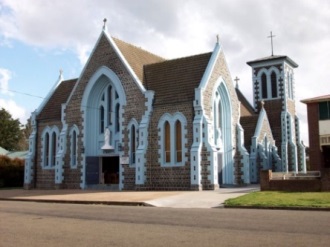 St Mary’s Parish Crookwell     			 [Parish Established 1882]2nd Sunday of Ordinary Time - Yr B				14 January 2018Entrance Antiphon All the earth shall bow down before you, O God, and shall sing to you, shall sing to your name, O Most High!Responsorial Psalm: (R.) Here am I, Lord; I come to do your will. Left	I waited, I waited for the Lord. And he stooped down to me; he heard my cry. He put a new song into my mouth, praise of our God.Right	You do not ask for sacrifice and offerings, but an open ear. You do not ask for holocaust and victim. Instead, here am I.Left	In the scroll of the book it stands written that I should do your will. My God, I delight in your law in the depth of my 	heart.Right	Your justice I have proclaimed in the great assembly. My lips I have not sealed; you know it, O Lord. (R.)Today’s Readings:  1/ 1 Sam 3:3-10, 19; 2/ 1 Cor 6:13-15, 17-20; Gospel: Jn 1:35-42.Gospel Acclamation: Alleluia, alleluia! We have found the Messiah: Jesus Christ, who brings us truth and grace. Alleluia! Communion Antiphon:You have prepared a table before me, and how precious is the chalice that quenches my thirst.Vocation PrayerGod our Father sent Jesus into the world to show us how to live with respect for each other and for the natural world. Give us all the courage to follow your Son more closely; to build up his Church so that by using our individual we truly become the Body of Christ in our communities. May we see people we never look at, and needs we never knew about. May we do the good deeds that we never think of doing. We make this prayer through Christ our Lord. Amen.ROSTERS9.00am9.00am9.00amAcolytes14 JanuaryGarry21 JanuaryBryanReaders14 JanuaryAnne Cleary21 JanuaryChristine SeamanOffertory14 JanuaryLeona Evans family21 JanuaryRechell NaughtonAltar Servers14 JanuaryTiarna & Taleisha Bill21 JanuaryJeffrey FraserCleaners: 14 JanuaryGroup 4 – Dorothy Kennedy, Bryan Kennedy, Marie Cosgrove, Margaret Fahey, Debbie Marinovic, Pam Chudleigh and Karen O’Keefe, Rita Clements.Group 4 – Dorothy Kennedy, Bryan Kennedy, Marie Cosgrove, Margaret Fahey, Debbie Marinovic, Pam Chudleigh and Karen O’Keefe, Rita Clements.Group 4 – Dorothy Kennedy, Bryan Kennedy, Marie Cosgrove, Margaret Fahey, Debbie Marinovic, Pam Chudleigh and Karen O’Keefe, Rita Clements.21 JanuaryGroup 5 – Lillian Marshall, Cathy O’Connor, Sandra Francis and Lisa Leonard.Group 5 – Lillian Marshall, Cathy O’Connor, Sandra Francis and Lisa Leonard.Group 5 – Lillian Marshall, Cathy O’Connor, Sandra Francis and Lisa Leonard.Counters14 JanuaryRay Cummins, Viv Storrier, Barbara Steain.21 JanuaryJohn Percival & Peter Kennedy